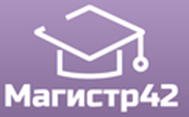 Всероссийский проект конкурсовметодических  разработок  уроков и внеклассных мероприятийдля педагогов и обучающихся«Праздник доблести, чести, отваги»Публикуются списки победителей и призеров конкурса.Остальные участники получат дипломы лауреатов / сертификаты за участие.Приказ № 33 от 04.04.2017г.№ п/пФИОРЕГИОН1Пузынина Ольга НиколаевнаГ. Екатеринбург2Парамонов Кирилл / Чернова Надежда ИвановнаКемеровская область3Шалаев Александр / Шишменцова Наталья НиколаевнаКемеровская область4Плешивых Богдан / Власова Ирина ОлеговнаКемеровская область5Веретенникова Ася Юрьевна, Владимирова Наталия ВалентиновнаГ. Москва6Попов Николай / Янкина Любовь АлексеевнаМосковская область7Громова Ольга НиколаевнаПриморский край8Шепилова Римма ГригорьевнаСамарская область9Белик Елена ВикторовнаСтавропольский край10Чухланцева Анна Владимировна, Зеленкина Вера НиколаевнаУдмуртская Республика11Цветкова Ольга ГеннадьевнаРеспублика Саха (Якутия)